2017 DETERMINED TO DEBATE COMPETITION GLASGOW’S ICONIC BUILDINGSTUESDAY 21ST MARCH 2017, GLASGOW CITY CHAMBERSLocation and time: The Competition will take place at Glasgow Council Debating Chamber on Tuesday 21st March. Registration is from 9am for a prompt 9.30am start. We plan to finish at 12.30pm. When you arrive at the City Chambers please report to the front desk. You'll then be taken up to the debating chamber on the 2nd floor.Guests and supporters:
Schools may bring additional pupils as supporters to accompany their teams of four. This is up to the school, and schools are responsible for their own transport costs. We know that some parents might like to come, and they are welcome to do so. However, if there is not enough space, pupils and teachers will, of course, be given priority!Teams:Schools will bring teams of 4 pupils to the competition day (plus supporters). Teams will comprise: Opening Speakers x 2 pupilsFloor Speaker x1 pupilTeam coach/reserve speaker x 1 pupilThe main speeches will be up to 3 minutes long and the floor speeches will be 2 minutes long.Judging:The judges will be judging each team as a whole, looking at the content, the planning, and of course the delivery of the opening speeches and floor speeches, and how well the pupils have worked as a team and fulfilled their roles within the team. They will be looking for clear strong arguments that are well developed and properly explained. They will also be looking at clear logical speech structure. Finally, they will be looking for confident, engaging speakers who are able to persuade them. The judges will award the following:Winners (team)Runner up (team) Best Speaker (individual, either an Opening Speaker or a Floor Speaker)Debate Format: The competition is essentially a balloon debate, about which building has made the most valuable contribution to Glasgow’s history and heritage. The teams are allocated their building in advance, in order to research their building and its history. We encourage schools to visit their building if at all possible, and to use the resources produced for this programme by Glasgow City Heritage Trust.Teams have been allocated the building they are representing. To make the event easier for everyone to manage, particularly the floor speakers, the morning will be divided into sessions. During each session, each set of teams will speak about each building in turn, which will be followed by the floor speeches for that set of teams. There will then be a short break before the next set of speeches. The winners and runners-up will be chosen from across all sessions. Roles in the debate:Teams will comprise the following roles:Opening speakers – 2 pupils sharing the 3 minute speechThe job of the opening speakers is to present a speech about their building on behalf of the team. They will need to explain a little about their building and put forward the main arguments in favour of their building. They will need to explain in their arguments why each point they make is important (REAL arguments) and why their building is the most valuable to Glasgow. The two speakers should divide the 3 minute speech between them in a sensible way, but it is up to them how it is divided. The opening speech should be 3 minutes long. Floor speaker – 1 pupil per teamThe floor debate comes after all the Opening Speeches in your section of the debate. The floor speaker has two main tasks: briefly recap the main points from their team, and then provide rebuttal, where they highlight some flaws in the other teams’ speeches or make comparisons between their building and those of their opponents. They only need to deal with the speeches in their session. Floor speakers will need to write their speeches during the debate, and can be helped with this by the Coach.  The floor speech should be2 minutes long.Coach/Reserve – 1 pupil per teamThe role of the coach/reserve is to help the team prepare. The coach/reserve will be sitting next to the floor speaker during the debate so can also help the floor speaker prep during the debate.Things you could think about when  you are researching and preparing your speeches:What makes a building important?
We use 3 criteria to decide if a building is important enough to be ‘Listed’ - Age & rarityArchitectural or historic interestClose historical association
Questions to think about:
What is it made of? Where did the materials come from?When was it built? What else was being built at the same time? Are they similar or different?Where does light come in? Is the building nice to be inside?How do people move around inside the building? How do people move around the outside?Are there details on the building, e.g carved decoration?How does it stand up?Who designed it? What else did they design in Glasgow?What is the building used for? What was it built for? Are they different?
Useful links:Historic Environment Scotland Listed Building Descriptions – http://portal.historicenvironment.scot/Dictionary of Scottish Architects – www.scottisharchitects.org.uk National Library of Scotland Map Library website: http://maps.nls.uk/Search historic buildings and features by map - Pastmap: http://pastmap.org.uk Historic photos and documents - SCRAN – www.scran.ac.uk Word Play activity - www.scottishcivictrust.org.uk/my-place-photography FACTSHEETS ON ALL THE BUILDINGS ARE AVAILABLE at: http://www.esuscotland.org.uk/glasgows-iconic-buildings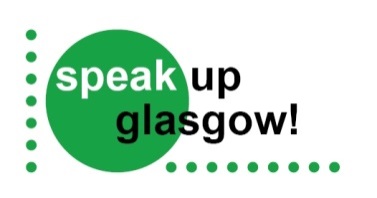 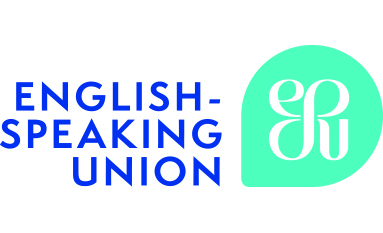 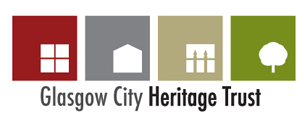 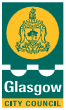 